«Утверждаю» Директор МОБУ ООШ с.Курорта _____________И.А. ПестряковаПриказ №____от «_____»_________2021г.Режим дня2021-2022 учебный годМОБУ ООШ с.Курорта дошкольных группПринято на педагогическом совете МОБУ ООШ с.Курорта Протокол№___ «__________» 2021г.С.Курорта, 2021г.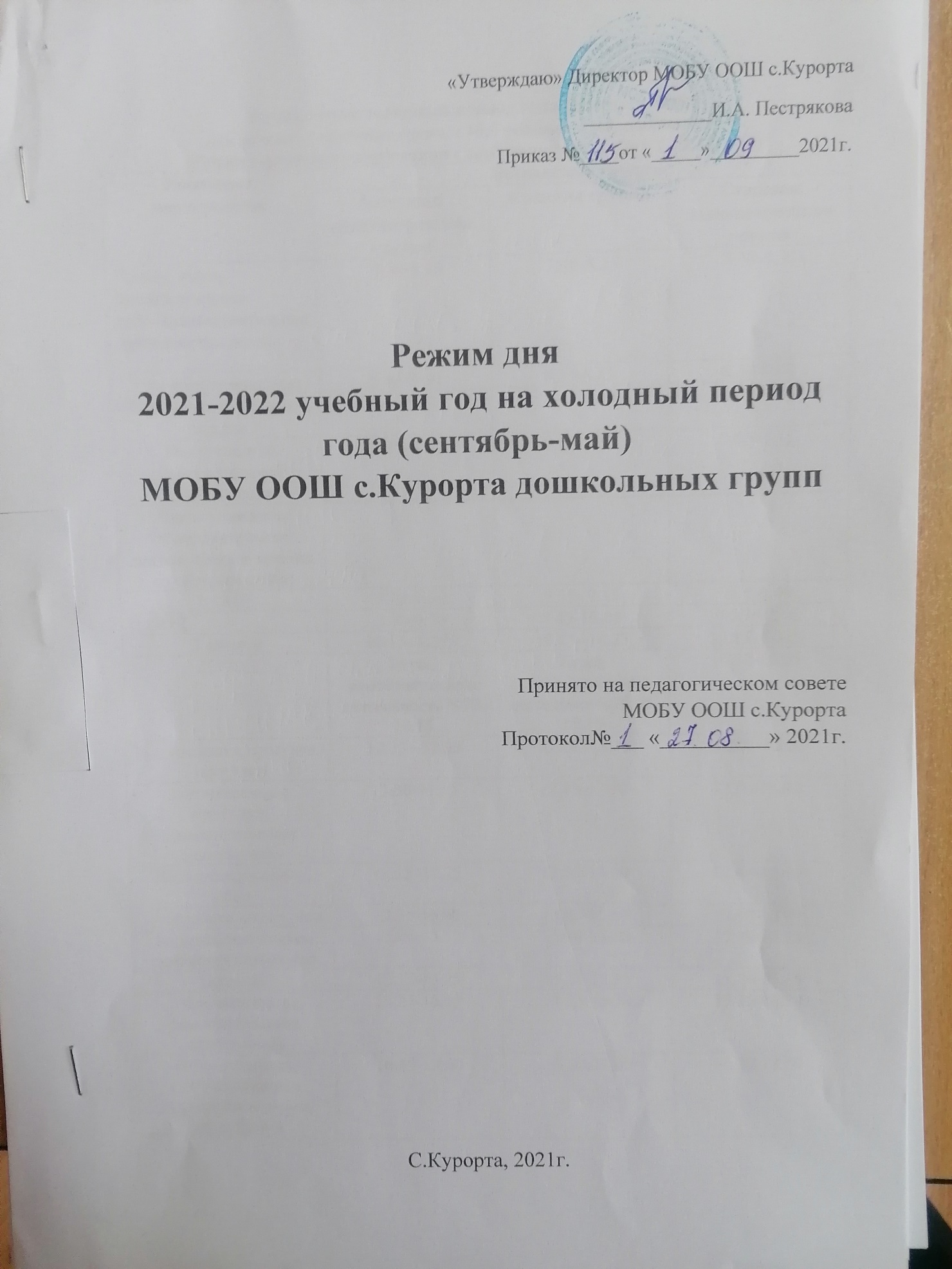 РЕЖИМ ДНЯ Младшая разновозрастная группа «Солнышко»РЕЖИМ ДНЯ средняя группа «Пчелки» РЕЖИМ  ДНЯ Старшая разновозрастная группа  «Радуга»                                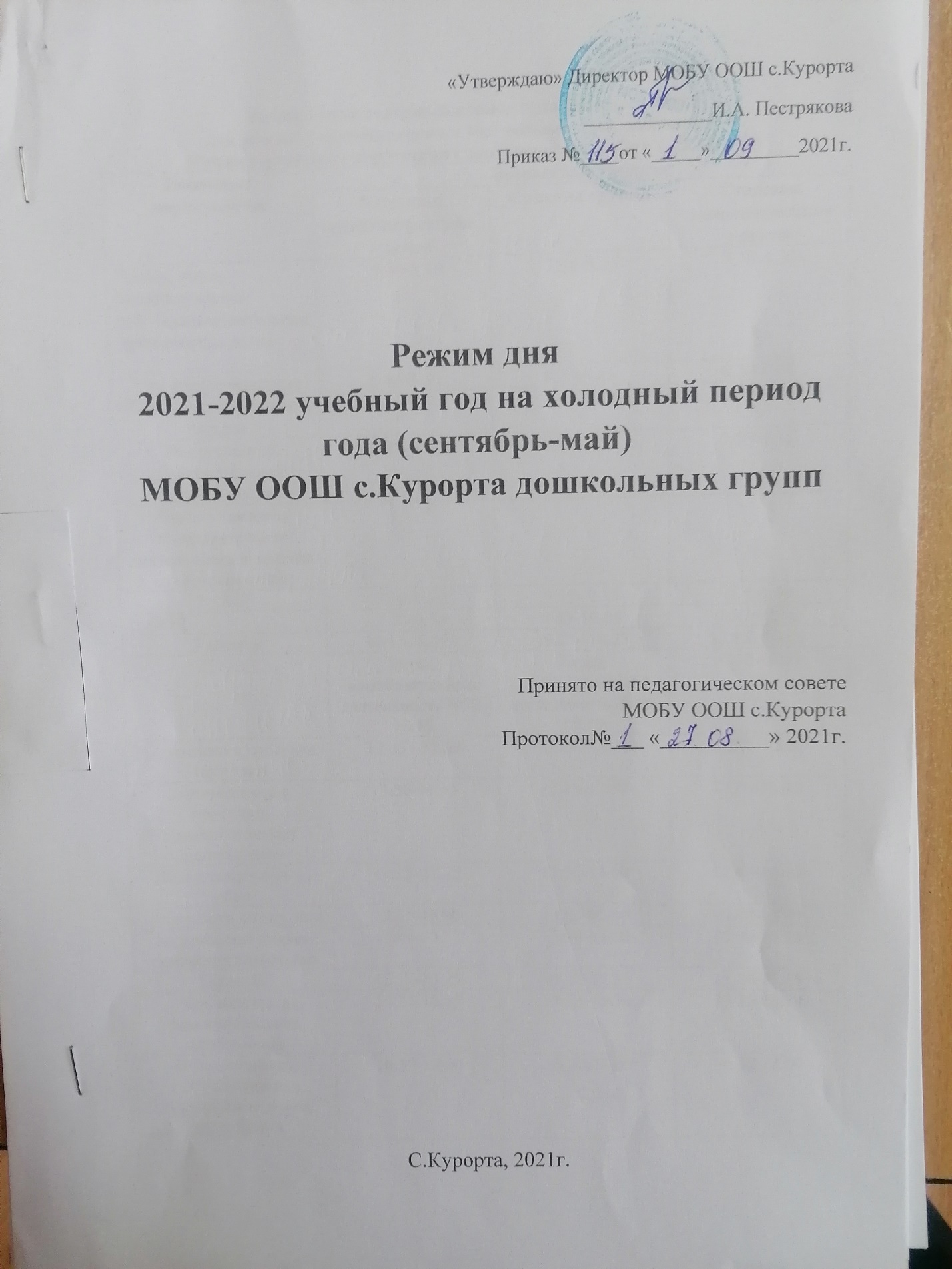 Режим дня на холодный период года (сентябрь-май) для разных возрастных групп, с 10,5 часовым пребыванием детей.(Режим выстроен в соответствии с требованиями СанПин 2.4.1.3049-13)Приём, игры, индивидуальная работа,самостоятельная деятельность детей                           7.30-8.40Утренняя гимнастика                                                     8.40-8.50 Подготовка к  завтраку,  завтрак                                8.50-9.15Подготовка к образовательной деятельности                                                       9.15-9.20                                                            Образовательная деятельность                       I  ООД9.20-9.30                                                                                                                                                                             II ООД9.40-9.50Игры, самостоятельная деятельность детей9.50-10.15II завтрак10.15- 10.25 Подготовка к прогулке, прогулка 10.25 –11.30Возвращение с прогулки,  самостоятельная деятельность                                      11.30-11.55                Подготовка к обеду, обед11.55 -12.25Подготовка ко сну, сон                                                 12.25-15.00Постепенный подъем, гимнастика после сна             15.00-15.15 Полдник15.15-15.25Совместная и самостоятельная деятельность15.25-16.15Игры, прогулка, самостоятельная деятельность детей, уход  домой                                        16.15-18.00Приём, игры, индивидуальная работа,самостоятельная деятельность детей                           7.30-8.35Утренняя гимнастика                                                     8.35-8.45 Подготовка к  завтраку,  завтрак                                8.45-9.00Подготовка к образовательной деятельности                                                       9.05-9.15                                                            Организованная образовательная деятельность и занятия со специалистами                     I   ООД9.15- 9.35                                                                                                                                                                             II  ООД9.45-10.05Игры, самостоятельная деятельность детей10.05-10.15II завтрак10.15- 10.25 Подготовка к прогулке, прогулка 10.25 –12.15Возвращение с прогулки,  самостоятельная деятельность                                      12.15-12.30                Подготовка к обеду, обед12.30-13.00Подготовка ко сну, сон                                                 13.00-15.00Постепенный подъем, гимнастика после сна             15.00-15.20 Полдник15.20-15.35Совместная и самостоятельная деятельность 15.35-16.30Игры, прогулка, самостоятельная деятельность детей, уход  домой                                        16.30-18.00Приём, игры, индивидуальная работа,самостоятельная деятельность детей                           7.30-8.30Утренняя гимнастика                                                     8.30-8.40 Подготовка к  завтраку,  завтрак                                8.40-9.05Подготовка к образовательной деятельности                                                       9.05-9.15                                                            Организованная образовательная деятельность и занятия со специалистами                                           I  ООД9.15-9.40                                                                                                                                                                             II ООД9.50-10.15II завтрак10.15- 10.25 III ООД 10.30-10.55Подготовка к прогулке, прогулка 10.55 –12.30Возвращение с прогулки,  самостоятельная деятельность                                      12.30-12.40                Подготовка к обеду, обед12.40-13.10Подготовка ко сну, сон                                                 13.10-15.00Постепенный подъем, гимнастика после сна             15.00-15.20 Полдник15.20-15.35Совместная и самостоятельная деятельность                                                        15.35-16.20Игры, прогулка, самостоятельная деятельность детей, уход  домой                                        16.30-18.00РежимныемероприятияВозрастные группыВозрастные группыВозрастные группыРежимныемероприятияМладшая разновозрастная группаСредняя группаСтаршая разновозрастная группаПриём, игры, индивидуальная работа,самостоятельная деятельность детей  7.30-8.40 7.30-8.357.30-8.30Утренняя гимнастика                                                     8.40-8.50 8.35-8.45 8.30-8.40 Подготовка к  завтраку,  завтрак                                8.50-9.158.45-9.008.40-9.05Подготовка к образовательной деятельности                                                       9.15-9.20                                                            9.05-9.15                                                            9.05-9.15                                                            Организованная образовательная деятельность и занятия со специалистами                                           I  ООД9.20-9.30                                                                                                                                                                             9.15- 9.35                                                                                                                                                                             9.15-9.40                                                                                                                                                                             II ООД9.40-9.509.45-10.059.50-10.15II завтрак10.15- 10.25 10.15- 10.2510.15- 10.25 III ООД Игры, самостоятельная деятельность 9.50-10.15Игры, самостоятельная деятельность10.05-10.1510.30-10.55Подготовка к прогулке, прогулка 10.25 –11.3010.25 –12.1510.55 –12.30Возвращение с прогулки,  самостоятельная деятельность                                      11.30-11.55                12.15-12.30                12.30-12.40                Подготовка к обеду, обед11.55 -12.2512.30-13.0012.40-13.10Подготовка ко сну, сон                                                 12.25-15.0013.00-15.0013.10-15.00Постепенный подъем, гимнастика после сна             15.00-15.1515.00-15.20 15.00-15.20 Полдник15.15-15.2515.20-15.3515.20-15.35Совместная и самостоятельная деятельность                                                        15.25-16.1515.35-16.3015.35-16.20Игры, прогулка, самостоятельная деятельность детей, уход  домой                                        16.15-18.0016.30-18.0016.30-18.00